Pozdravljeni!Upam, da ste si oddahnili in imeli lepe Velikonočne praznike. Najprej bi rada pohvalila tiste, ki se sproti učijo in pošiljajo zahtevane naloge. Samo s pregledovanjem teh nalog lahko spremljam vaš napredek v znanju. Na podlagi vaših poslanih nalog bom tudi zaključila vašo oceno iz angleščine. Še posebej tisti, ki ste bili ob polletju ocenjeni negativno, delajte naloge in jih redno pošiljajte. Gospa Julija vam pomaga pri učenju, vi pa upam, da sodelujete.Dva učenca mi v celem mesecu nista poslala še ničesar. Prosim, da me obvestita, če imata tehnične težave. Sicer pa se verjetno vsi zavedate, da je še posebej za znanje jezika pomembno, da beremo, pišemo, poslušamo, govorimo angleško. Upam, da to delate, da ohranjate stik z jezikom.Nekateri me sprašujete, kako priti do slušnih posnetkov iz učbenika.Tu je povezava: https://www.devetletka.net/novice/Brezplacna-e-gradiva-na-iRokussiBrezplačno se registriraj, potem pojdi na Brezplačna gradiva, potem – angleščina in nazadnje izberi ustrezni učbenik in delovni zvezek. Če ne gre, mi piši.Založba ponuja brezplačne delovne zvezke v pdf obliki, če koga zanima, na tej povezavi:https://rokus-klett.us8.list-manage.com/track/click?u=5df0c03e7c91b7cd9f1d96f6f&id=868fa08924&e=5c48394277Za ta teden sem se odločila, da vam pošljem besedila za razumevanje. Ko ste odprli angleščino, ste opazili za ta teden dve povezavi. Ena je označena z L (lažje). Tiste, lažje naloge naredite vi, ki imate angleščino oceno 2, ali manj. Torej odprite zdaj ono drugo L - povezavo.Prebrali boste besedila in mi vaše odgovore posredovali kar v email sporočilu. (do 17.4.)Poleg tega boste do konca tega ali pa naslednjega tedna (do 24.4.) napisali še spis in mi ga poslali. Naloge pošiljajte in če imate kakšne težave, pišite na irena.scek@os-sturje.si BRALNO RAZUMEVANJE1. nalogaPreberi besedilo o sajenju dreves in na podlagi zapisanega odgovori na vprašanja z največ PETIMI besedami. GIVE THE ENVIRONMENT A HELPING HANDWe all depend on the environment. But sometimes we neglect the world we live in. Why not help the environment with Green Projects? These are projects that protect nature and the environment. A class or a club can get involved. For example, last year, some children put up feeding stations for the deer and bigger game in the area and cleaned up a wood, while others put up nesting boxes in their neighbourhood, or planted flowers in their school playground. Other groups did some research into the water supply in their town. Don't you have an idea? Try and plant a tree. Here's how you do it. Choose the spot carefully so that your tree will have plenty of space to grow. Ask an adult to give you a hand with digging a hole before you plant the tree. The hole must be twice as big as the clump of roots on the tree. As you dig, make two separate piles of surface soil and deeper soil. Dig into the sides of the hole so the soil is crumbly. Don't leave the tree roots exposed to the air, they can be harmed. Wrap them in a damp cloth while the tree is being moved. Before planting, coat them with mud. If the roots have a clump of soil around them, soak them in a bucket of water for half an hour. Put a layer of compost in the bottom of the hole. Put the tree in the hole without squashing its roots. The place where the trunk and the roots meet should be level with the surface of the soil. Push a support stick into the hole by the tree to help it grow straight up. Fill the hole with two piles of soil, first the deep soil then the soil from the surface. Water the tree immediately and cover the soil with dead leaves to protect the roots. Don't forget to water the tree regularly.If you live in Europe, Canada, India or Hong Kong, you can take part in our Green Projects competition. Children between 8 and 12 can take part as a class or nature club. The classes and clubs can have only up to 15 members. You can't join on your own. If you want to get involved, talk to your friends. Together find an adult who will be responsible for the project. The project must take place during the school year. You should send in a completed report on your project before 30th June. The 3 best projects will be selected and they will receive £100, but each group participating in the competition will get from £25 to £50 in advance to carry out the work. (Prirejeno po: Discovery Box No.109)Na vprašanja odgovori z največ PETIMI besedami. Pri vsakem odgovoru zapiši samo zahtevani podatek in ne cele povedi. Glej primer 0, ki je že rešen.Rešitve zapiši v email sporočilo tako: Give the environment: 0 – With Green Projects, 1 –0.	How can we help the environment?With Green Projects.(7 točk)Raba jezika 2. naloga Dopolni besedilo. Označi črko pred izbrano rešitvijo. Glej primer 0, ki je že rešen.Rešitve zapiši v email sporočilo tako: Organic pig farming: 0 – C, 1 -ORGANIC PIG FARMINGMore and more farmers want to (0) _____ in an environmentally friendly way and sell better quality products. Many are choosing to raise pigs organically, but this needs a lot of (1) _____, time and work.Organic pigs are raised in large barns where they can move around freely. The barns are (2) _____ on at least one side to let in the oxygen and sunshine.The pigs do not live on a hard concrete (3) _____, they live on straw. They enjoy rooting around in the straw with their long noses, called snouts. Straw also stops their droppings from turning into liquid manure that filters into the ground and pollutes the water supply.Pigs that (4) _____ ill are cured with homeopathic medicines or with plant-based products. Each pig may have only one course of antibiotics.Meat from pigs raised outdoors and fed on organic food is tastier, but not everyone can afford it because it is about 30% more (5) _____ than non-organic food. This is because it takes much longer to produce.0	A	keep		B	choose		C	farm		D		make1	A	exchange		B	experience	C	example	D		exhibition2	A	open		B	closed		C	high		D		painted3	A	wall		B	soil			C	board	D		floor4	A	gain		B	get			C	grab		D		give5	A	favourite		B	excellent		C	expensive	D		fashionableRABA JEZIKA3. nalogaDopolni besedilo o gripi z besedami v okvirčku. Obkroži črko pred ustrezno rešitvijo. Glej primer 0, ki je že rešen. Rešitve zapiši v email sporočilo tako: Pandemic flu: 0 – B, 1 -PANDEMIC FLUPandemic flu is a type of disease caused by a completely new influenza virus, which __0__ every few decades. It spreads rapidly to affect people in most countries and regions around the world. The symptoms of pandemic flu are __1__ to those of "ordinary" flu but usually more severe.The virus is spread through the air when people cough or sneeze. There are some basic __2__ that you can take to reduce the risk of infection:If you are __3__ with flu, stay at home, don't go to school.Cover your mouth and nose when coughing or sneezing.Avoid non-essential travel and __4__ crowds of people.Maintain good hygiene – washing hands frequently in soap and water __5__ against picking the virus up from surfaces and passing it on.Clean hard surfaces (door handles), using a normal cleaning product. If you __6__ pandemic flu, you will be treated at home. Only the most seriously ill patients will be admitted to hospital.For latest information on pandemic flu visit www.dhsspsni.gov.uk.(Prirejeno po: Health matters, UK 2007)(6 točk)BRALNO RAZUMEVANJE4. nalogaPreberi besedilo in poveži odstavke s povzetki, ki najbolje izrazijo njihovo vsebino. V okvirček nad vsakim odstavkom vpiši črko ustreznega povzetka. Dva povzetka sta odveč. Glej primer 0, ki je že rešen.Rešitve zapiši v email sporočilo tako: Lights fantastic: 0 – A, 1 -LIGHTS FANTASTIC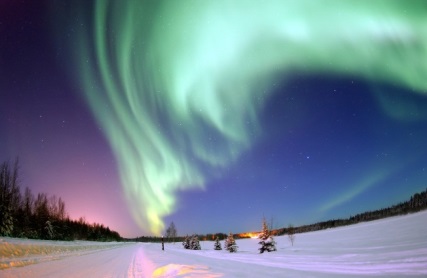 In some parts of the world people can often see fantastic lights in the sky. They appear at night when the sky is dark and clear. The waves of coloured light play across the sky. This magic scene can be compared to a light-show in the open air. It is a natural phenomenon known as the 'northern lights'.The northern lights are caused by huge explosions on the sun. During these explosions electrically charged particles are thrown out into deep space. Travelling at high speed they reach Earth after four days, and are caught by the Earth's magnetic poles. On their way down, the solar particles hit gas molecules in our atmosphere. This energy is released as an amazing light.The northern lights frequently appear in the Arctic areas, Siberia, Alaska, some parts of Canada, Greenland, Iceland, and northern Norway. From time to time people can see them in other parts of the world, too. This happens during the periods of the so-called solar maximum when the explosions on the sun are particularly strong. But most of the time the northern lights may be observed only in the northern parts of our planet.The rays of the northern lights can appear in the form of bands, curtains, cascades, fans, or arcs. The forms, directions and colours of the lights change quickly. Gases in the atmosphere produce mainly red and green colours, so the northern lights are mostly red and green, but sometimes they can be also yellow and blue.The northern lights have always attracted human imagination. People have observed and admired them for thousands of years and have invented many stories, myths and legends about this phenomenon. They were frightened by the northern lights and searched for explanations in superstition, mysticism and religious beliefs.Today, many of the secrets have already been revealed, but scientists are still working to solve all the mystery. In 1981, a European scientific association was founded to explore the natural phenomena of the atmosphere and predict disturbances which cause the northern lights. They use radars, all-sky cameras, magnetometers, sound rockets and satellites.(5 točk)Look at the pictures, choose one environmental problem and write about it. Write a composition in 100 - 150 words.                                                                                                                             (Glej slike, izberi enega od okoljskih problemov na slikah in ga opiši. Uporabi navedene iztočnice. Besedilo naj vsebuje 100 - 150 besed. Besedilo lahko napišeš na računalnik.)______/ 6describe the problem ( what is causing this problem)what are the consequences (what problems we have because of this)what can people do to improve the situation (your ideas and solutions)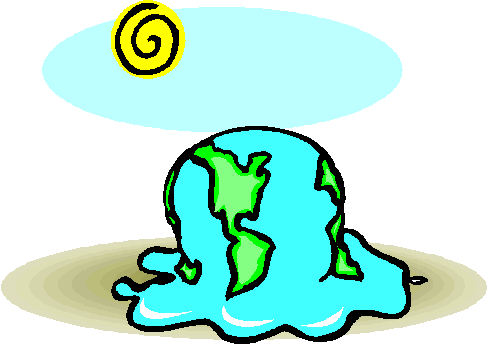 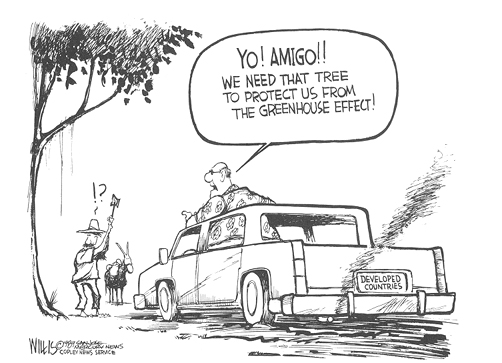 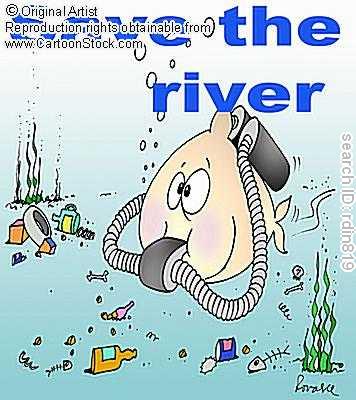 GLOBAL WARMING           DEFORESTATION                  WATER POLLUTION__________________________________________________________________________________________________________________________________________________________________________________________________________________________________________________________________________________________________________________________________________________________________________________________________________________________________________________________________________________________________________________________________________________________________________________________________________________________________________________________________________________________________________________________________________________________________________________________________________________________________________________________________________________________________________________________________________________________________________________________________________________________________________________________________________________________________________________________________________________________________________________________________________________________________________________________________________________________________________________________________________________________________________________________________________________________________________________________________________________________________________________________________________________________________________________________________________________________________________________________________________________________________________________________________________________________________________________________________________________________________________________________________1.	What did the children use to help the birds?2.	What can damage the roots?3.	What do you have to put in the hole first?4.	What helps the tree grow in the right direction?5.	How often should you water the tree?6.	Who helps the groups do their projects?7.	What do the groups have to do when the project is finished?50.Agoes BoccursCfallsDtouches0.A1.2.3.4.5.AThe northern lights offer an amazing night view.BThe northern lights come in different shapes and colours.CTourists travel to take photographs of the northern lights.DThe northern lights are normally seen only in the north.EPeople thought that the northern lights were supernatural.FThe solar maximum usually happens during the winter.GExperts are trying to find explanations.HIt all begins on the surface of the sun.